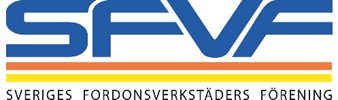 Pressmeddelande 2017-03-24Sveriges Fordonsverkstäders Förening, SFVF, rekommenderar:Inför ROT-avdrag på bilreparationer!Slit-och-släng-mentaliteten beskrivs av Ola Alterå, regeringens utredare, Jenny von Bahr, huvudsekreterare, och Fredrik Sandström, utredningssekreterare, i DN debatt härom dagen. Läs artikeln här.Även andra goda effekter uppnås om ROT-avdrag införs:Nollvisionen påverkas positivt eftersom underhållet på bilarna förbättrasSvartjobb motverkas. I dag skapas fyra av fem nya jobb i tjänstesektorn och det rekryteras bland annat mekaniker svart på Facebook för 500 kronor om dagen. Detta måste minimeras till förmån för seriösa verkstäderFärre bilägare anlitar oseriösa verkstäder som inte betalar skatter, moms eller miljöavgifterFler blir sysselsatta i den seriösa branschenFler bilar underhålls på den lokala orten vilket gynnar glesbygdenFler bilägare har råd att byta ut sin slitna vindrutaFler har råd att köpa nya däck istället för att åka med dubbfria däck på sommarenFärre stimulerar sidoimporten och sätta på däck för andra marknader än NordenFler har råd att rostskydda sina bilarFler har råd att underhålla sina bilarFler har råd att låta någon annan göra bilvård på bilenSFVF rekommenderar därför regeringen att omedelbart införa ROT-avdrag på bilreparationer. Vi rekommenderar också att ROT-avdraget höjs från 30 procent till 50 procent.Bilbranschen saknar 5 800 årsarbetare på tre år. För ytterligare information, kontakta:Bo Ericsson, vd SFVF, 08–519 475 11Om SFVFSFVF, Sveriges Fordonsverkstäders Förening, är Nordens största bilbranschförening och representerar över 2 200 seriösa medlemsföretag. Våra medlemmar består av professionella service-, däck-, glas- och skadeverkstäder, bil-, husbil- och husvagnhandlare samt rekonditioneringsföretag för personbilar och lastbilar.SFVF samverkar med myndigheter, departement och organisationer på den svenska bileftermarknaden. Vi bevakar, informerar, är med och påverkar regler, lagar och övergripande beslut i branschen för att förbättra villkoren både för bilägare och våra medlemsföretag.Sveriges Fordonsverkstäders Förening är medlem i den europeiska samarbetsorganisationen för bilhandel och bilverkstäder, CECRA, samt driver genom samarbetet AFCAR kampanjen för bilägarnas och verkstädernas rättigheter, Rigth-to-Repair Campaign, förkortat R2RC.